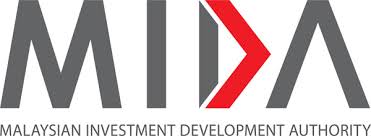 * Please refer the Industry4WRD Readiness Assessment (RA) Report *Please attach the following documents: Diagram of the existing production line with proposed addition/retrofitting of hardware/softwareDiagram/picture of hardware and software in the proposed projectCOMPANY DECLARATION:We declare that the facts stated in this technical proposal and the accompanying information are true and correct and that we have not withheld / distorted any material facts. We understand that if we obtain the approval status by false or misleading statements, Malaysian Investment Development Authority, may, at its discretion, withdraw the approval status.SIGNATURE		: ……………………………………NAME			: …………………………………… DESIGNATION	: ……………………………………DATE			: ……………………………………OFFICIAL STAMP	: ……………………………………(A) COMPANY DETAILS(A) COMPANY DETAILSCompany NameCompany Registration Number(Please attach a copy of Manufacturing Licence)(Please attach a copy of Confirmation Letter for Exempted from            Manufacturing Licence)(B) PROJECT PROPOSAL DETAILS(B) PROJECT PROPOSAL DETAILSTitle of ProjectObjectivesProject DescriptionScope of ProjectDuration of ProjectTotal Cost of Project (RM)Total Amount of Grant Requested (RM)Method of execution including potential solution providers(C) EXPECTED DELIVERABLES (SHIFT FACTOR)(C) EXPECTED DELIVERABLES (SHIFT FACTOR)(C) EXPECTED DELIVERABLES (SHIFT FACTOR)(C) EXPECTED DELIVERABLES (SHIFT FACTOR)*Shift Factor*DimensionDetailsIndustry4WRD Technology PillarsPeople ProcessTechnology(D) BREAKDOWN OF EXPENDITURES(D) BREAKDOWN OF EXPENDITURES(D) BREAKDOWN OF EXPENDITURES(D) BREAKDOWN OF EXPENDITURES(D) BREAKDOWN OF EXPENDITURESNo.ItemQuantityAmount (RM)Name of Solution Providers /           System Integrators (local/foreign)TOTALTOTALTOTAL